АДМИНИСТРАЦИЯ БОГУЧАНСКОГО РАЙОНАПОСТАНОВЛЕНИЕ18.11.2019                           с. Богучаны                               №  1135-пО проведении публичных слушанийВ соответствии с Федеральными законами от 06.10.2003 №131-Ф3 «Об общих принципах организации местного самоуправления в Российской Федерации», ст. 21 Положения о бюджетном процессе в муниципальном образовании Богучанский район, утвержденного решением Богучанского районного Совета депутатов от 29.10.2012 № 23/1-230, ст. 21 Устава Богучанского района Красноярского края и п. 4 статьи 4 Положения об организации и проведении публичных слушаний в Богучанском районе утвержденного решением Богучанского районного Совета депутатов от 15.03.2018 № 22/1-166 «О проведении публичных слушаний»ПОСТАНОВЛЯЮ:Провести публичные слушания в форме общественных обсуждений среди населения муниципального образования Богучанский район по вопросу «О районном бюджете на 2020 год и плановый период 2021-2022 годов» 3 декабря 2019 года в 12-00 ч, начало регистрации 10-00 ч по адресу: Красноярский край, Богучанский район, с. Богучаны, ул. Октябрьская, 72, кабинет № 19 (зал заседаний) и утвердить график проведения общественных обсуждений согласно приложению № 1 к настоящему постановлению.Для организации подготовки и проведения публичных слушаний создать и утвердить состав Комиссии по организации и проведению общественных обсуждений согласно приложению № 2 к настоящему постановлению.Комиссии по организации и проведению публичных слушаний оказать содействие в организации работы общественной приемной для информирования общественности с целью выявления и учета общественных предпочтений жителей муниципального образования.Утвердить график работы общественной приемной согласно приложению № 3 к настоящему постановлению. Контроль за исполнением настоящего постановления возложить на  заместителя Главы Богучанского района  по экономике и планированию Н.В.Илиндееву Информацию о проведении публичных слушаний разместить на официальном сайте муниципального образования Богучанский район www.boguchansky-raion.ru в разделе «Нормотворчество» и в Официальном вестнике Богучанского района. Постановление вступает в силу со дня следующего за днем опубликования в Официальном вестнике Богучанского района.И.о. Главы Богучанского района                                    В.Р.СаарПриложение № 1к постановлению администрации Богучанского района от 18.11.2019 № 1135-пГрафик проведения общественных обсужденийПриложение № 2 к постановлению администрации Богучанского района от 18.11.2019 № 1135-пСостав Комиссии по организации и проведению общественных обсуждений                                                                                                     Приложение № 3к постановлению администрации Богучанского района от 18.11.2019 № 1135 -пГрафик работы общественной приемной для информирования общественности по вопросу «О районном бюджете на 2020 год и плановый период 2021-2022 годов» № п/пДата, время проведения Мероприятие Место проведения1.3 декабря  2019 года12-00 часовУчастники: жители муниципального образования Богучанский районОформление итоговых документов общественных обсуждений (замечания, дополнения, протокол обсуждений)Красноярский край, Богучанский район, с. Богучаны, ул. Октябрьская, д. 72, кабинет №19 (зал заседаний)ИлиндееваНаталья ВениаминовнаЗаместитель Главы Богучанского района по экономике и планированиюМонахова Валентина ИвановнаИ.о. начальника финансового управления, заместитель   председателя комиссииДавыденко Ольга Григорьевнаначальник бюджетного отдела финансового управления администрации района, секретарь комиссииЧлены комиссии:Арсеньева Альфия СагитовнаНачальник управления экономики и планирования  администрации Богучанского района Сергеева  Василиса МихайловнаНачальник отдела экономики и планирования управления экономики и планирования администрации Богучанского района№ п.п.датаМероприятие Место проведения1.с 19 ноября 2019 года по 3 декабря 2019 годаРабота общественной приемной для информирования общественности по вопросу «О районном бюджете на 2020 год и плановый период 2021-2022 годов» Красноярский край, Богучанский район, с. Богучаны, ул. Перенсона, 30Понедельник - четверг - с 10.00 до 17.00 час., пятница - с 10.00 до 14.00, обед - с 13.00 до 14.00. Суббота, воскресенье – выходные дни.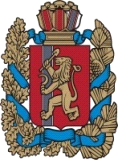 